About the F10DA application formApplication for the Commission to deal with a dispute about fixed term contracts Complete this form if:you are an employeeyou have a dispute with your employer about the operation of Division 5 of Part 2-9 of the Fair Work Act 2009 – which places limitations on the use of fixed term contractsyou have already tried to resolve the dispute by discussions with your employer, andyou want the Fair Work Commission to help you and your employer to resolve the dispute.You can find out more about disputes about fixed term contracts on our website.If you and your employer agree that you want the Commission to arbitrate the dispute, also complete the Form F10DB – Notification of agreement to arbitration of a dispute about fixed term contracts. If you are an employer wishing to make an application for the Commission to deal with a dispute about a fixed term contract, please use Form F1 – Application (no specific form provided). After you have completed this form:Send your form and copies of your written employment contracts (if any) to the Commission. There are instructions on the last page.Send a copy of your form and the copies of your written employment contracts to your employer. This is so they can understand your side of the case. If you need help completing this form visit our website to contact us.Form F10DA – Application for the Commission to deal with a dispute about fixed term contracts Fair Work Act 2009, section 333LThis is an application for the Fair Work Commission to deal with a dispute about the operation of Division 5 of Part 2-9 of the Fair Work Act 2009.About you (the Applicant)Your contact detailsNote: If you give us a mobile number, we may send you reminders by SMS.Do you need an interpreter?If you have trouble accessing this information, please contact us. We can arrange to provide it in another format. You can find information about help in your language on our website. 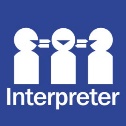 [   ] Yes – What language?[   ] NoWill you need any special assistance if we hold a conference or hearing (eg do you have hearing difficulties)?[   ]  Yes – What will you need?We will contact you to see if there is anything else we can reasonably do to help you.[   ]  NoDo you have a representative?[   ]  No I don’t have a representative – Go to question 5[   ]  Yes I do have a representative – Fill in their contact details below You will need permission to be represented by a lawyer or paid agent in a conference or hearing about your case that is conducted by a Commission Member. Our lawyers and paid agents practice note explains when you need to ask for permission to be represented. About your employer (the Respondent)Your employer’s contact detailsAbout the disputeDoes your dispute with your employer relate to:[  ] 	An employment contract you have entered into that you believe contravenes the limitations on fixed term contracts in section 333E of the Fair Work Act 2009[  ] 	An employment contract your employer is offering you that you believe contravenes the limitations on fixed term contracts in section 333E of the Fair Work Act 2009[  ] 	Whether an exception to the limitations on fixed term contracts in section 333F of the Fair Work Act 2009 applies to you[  ] 	The operation of the term in your fixed term contract that provides the contract will terminate at the end of an identifiable period[  ] 	Changes your employer has made or is proposing to make to your employment arrangements that you believe contravene the anti-avoidance provisions in section 333H of the Fair Work Act 2009[  ] 	Some other concern about the operation of Division 5 of Part 2-9 of the Fair Work Act 2009Write down the following details for each of your employment contracts with your employer:contract start date – this is the day your employment under the contract started (which might be different to the date you signed the contract)contract end date – this is the day the contract says the contract or the employment will terminate or endemployment end date – this is the last day of your employment under the contract (which might be different to the contract end date), andwhether the work under the contract was the same as or similar to the work under the other contracts. Add additional pages if necessary.Tell us more about your dispute.Have you tried to resolve your dispute by discussions with your employer?[  ] 	Yes – Describe below the discussions you have had with your employer and what your employer has said about your concerns.[  ] 	No – You may not be eligible to make this application. Please seek advice. You can visit our website to find out where to get legal help.What outcome do you want to resolve your dispute?Sign your form SignatureIf you are completing this form electronically, you can use an electronic signature by inserting it below. If you do not have an electronic signature, you can type your name in the signature box. NameDateAuthority to signLeave this blank if you are the Applicant. If you are completing and signing this form on behalf of the Applicant, explain your authority to do so.Lodge your formYou can lodge your form and the copies of your written employment contracts (if any) by:email to lodge@fwc.gov.au, or post to your nearest Commission office.Serve your formSend a copy of your form and the copies of your written employment contracts (if any) to your employer. This is so they can understand your side of the case. If you are worried about sharing particular information with your employer, don’t include it with this form. Lodge your completed form and then contact us to talk about whether you should provide the information.What happens nextWe will contact you to let you know what you need to do next. Your case will then be allocated to a Commission Member, who will decide how your case will proceed. They might decide to hold a conference or hearing or may ask you for more information.Visit our website to find out more about fixed term contract disputes.Given nameFamily nameEmail addressPhone numberPostal addressSuburbState or territoryPostcode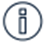 A representative is a person who speaks for you in your case, such as a union official, or a lawyer or paid agent. You don’t need to have a representative. You can read more about whether or not to have a representative on our website.Name of person representing youFirm, company or organisationEmail addressPhone numberPostal addressSuburbState or territoryPostcodeIs your representative a lawyer or paid agent? [   ] Yes[   ] NoIs your representative a lawyer or paid agent? [   ] Yes[   ] NoIs your representative a lawyer or paid agent? [   ] Yes[   ] NoIs your representative a lawyer or paid agent? [   ] Yes[   ] NoYou can generally find the legal name of your employer on your pay slips, PAYG payment summary, appointment letter or employment contract. You can use the Australian Business Register website to find their ABN.Employer nameEmployer nameEmployer nameEmployer nameEmployer’s legal name ACN (if a company) and ABNContact personContact personContact personContact personName of contact personPosition/roleEmail addressPhone numberAddress of employerAddress of employerAddress of employerAddress of employerEmployer’s street address or PO BoxSuburbState or territoryPostcodeContract Contract start dateContract end dateEmployment end dateWas the work the same as or similar to the work under the other contracts? 1234Note: If your employment contracts are in writing and you have copies, make further copies and include them with this form.Tell us more about what the dispute is about. For example:if you believe your employer has contravened a limitation on fixed term contracts – tell us what the limitation is and how your contract contravenes it.If you are in dispute about whether an exception to the limitations on fixed term contracts applies to you – tell us what the exception is and why you believe it does not apply.The Commission can only deal with your dispute if you and your employer have first attempted to resolve the dispute by discussions at the workplace level. Tell us about what may resolve the dispute.The Commission will try to help you resolve your dispute by holding a conference. The Commission may mediate or conciliate and may make a recommendation or give an opinion on the dispute. If you and your employer want the Commission to make a binding decision to resolve the dispute, you and your employer will need to notify the Commission that you agree to the Commission arbitrating the dispute. You can do this using the Form F10DB – Notification of agreement to arbitration of a dispute about fixed term contracts.Read the Privacy notice to find out what personal information we collect, why we collect it, and what we do with it.PLEASE RETAIN A COPY OF THIS FORM FOR YOUR OWN RECORDS